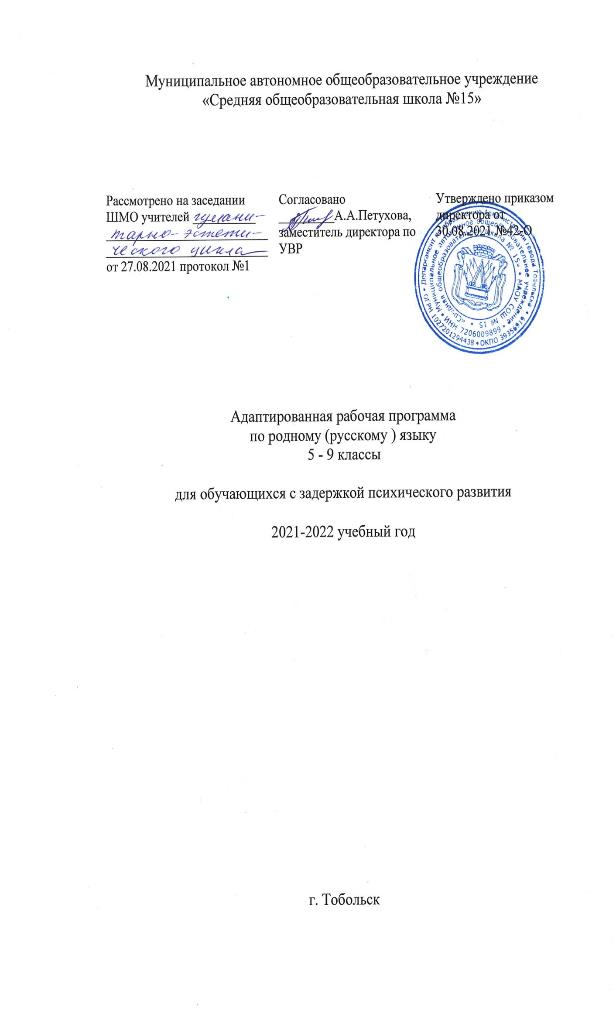 Рабочая программа по учебному предмету «Русский родной язык»1. Планируемые результаты освоения учебного предмета 1.1. Личностные планируемые результаты1.2. Метапредметные планируемые результаты1.3. Предметные планируемые результаты5 класс6 класс7 класс8 класс9 класс2. Содержание учебного предметаЯзык и культураРусский язык – национальный язык русского народа. Роль родного языка в жизни человека. Русский язык в жизни общества и государства. Бережное отношение к родному языку как одно из необходимых качеств современного культурного человека. Русский язык – язык русской художественной литературы. Язык как зеркало национальной культуры. Слово как хранилище материальной и духовной культуры народа. Слова, обозначающие предметы и явления традиционного русского быта (национальную одежду, пищу, игры, народные танцы и т.п.), слова с национально-культурным компонентом значения (символика числа, цвета и т.п.), народнопоэтические символы, народно-поэтические эпитеты (за тридевять земель, цветущая калина – девушка, тучи – несчастья, полынь, веретено, ясный сокол, красна девица, рόдный батюшка), прецедентные имена (Илья Муромец, Василиса Прекрасная, Иван-Царевич, сивка-бурка, жар-птица, и т.п.) в русских народных и литературных сказках, народных песнях, былинах, художественной литературе.Крылатые слова и выражения (прецедентные тексты) из русских народных и литературных сказок (битый небитого везёт; по щучьему велению; сказка про белого бычка; ни в сказке сказать, ни пером описать; при царе Горохе; золотая рыбка; а ткачиха с поварихой, с сватьей бабой Бабарихой и др.), источники, значение и употребление в современных ситуациях речевого общения. Русские пословицы и поговорки как воплощение опыта, наблюдений, оценок, народного ума и особенностей национальной культуры народа. Загадки. Метафоричность русской загадки. Краткая история русской письменности. Создание славянского алфавита. Особенности русской интонации, темпа речи по сравнению с другими языками. Особенности жестов и мимики в русской речи, отражение их в устойчивых выражениях (фразеологизмах) (надуть щёки, вытягивать шею, всплеснуть руками и др.) в сравнении с языком жестов других народов.  Слова с суффиксами субъективной оценки как изобразительное средство. Уменьшительно-ласкательные формы как средство выражения задушевности и иронии. Особенности употребления слов с суффиксами субъективной оценки в произведениях устного народного творчества и произведениях художественной литературы разных исторических эпох. Ознакомление с историей и этимологией некоторых слов.   Слово как хранилище материальной и духовной культуры народа. Национальная специфика слов с живой внутренней формой (черника, голубика, земляника, рыжик). Метафоры общеязыковые и художественные, их национально-культурная специфика. Метафора, олицетворение, эпитет как изобразительные средства. Поэтизмы и слова-символы, обладающие традиционной метафорической образностью, в поэтической речи. Слова со специфическим оценочно-характеризующим значением. Связь определённых наименований с некоторыми. Слова со специфическим оценочно-характеризующим значением. Связь определённых наименований с некоторыми качествами, эмоциональными состояниями и т.п. человека (барышня – об изнеженной, избалованной девушке; сухарь – о сухом, неотзывчивом человеке; сорока – о болтливой женщине и т.п., лиса – хитрая для русских, но мудрая для эскимосов; змея – злая, коварная для русских, символ долголетия, мудрости – в тюркских языках и т.п.).                                                                    Русские имена. Имена исконные и заимствованные, краткие сведения по их этимологии. Имена, которые не являются исконно русскими, но воспринимаются как таковые. Имена традиционные и новые. Имена популярные и устаревшие. Имена с устаревшей социальной окраской. Имена, входящие в состав пословиц и поговорок, и имеющие в силу этого определённую стилистическую окраску.                                                                                                                                                                                     Общеизвестные старинные русские города. Происхождение их названий.   Примеры ключевых слов (концептов) русской культуры, их национально-историческая значимость. Крылатые слова и выражения (прецедентные тексты) из произведений художественной литературы, кинофильмов, песен, рекламных текстов и т.п. Развитие языка как объективный процесс. Общее представление о внешних и внутренних факторах языковых изменений, об активных процессах в современном русском языке (основные тенденции, отдельные примеры).Стремительный рост словарного состава языка, «неологический бум» – рождение новых слов, изменение значений и переосмысление имеющихся в языке слов, их стилистическая переоценка, создание новой фразеологии, активизация процесса заимствования иноязычных слов. Культура речиРоль русского родного языка в жизни общества и государства, в современном мире. Национальное своеобразие, богатство, выразительность русского родного языка. Формы функционирования современного русского языка (литературный язык, понятие о русском литературном языке и его нормах, территориальные диалекты, просторечие, профессиональные разновидности, жаргон).Взаимосвязь языка и культуры. Отражение в языке культуры и истории народа. Выявление лексических и фразеологических единиц языка с национально-культурным компонентом значения в произведениях устного народного творчества, в художественной литературе и исторических текстах; объяснение их значения с помощью лингвистических словарей. Пословицы, поговорки, афоризмы, фразеологизмы и крылатые слова.Взаимообогащение языков народов России. Выявление лексических и фразеологических единиц языка с национально-культурным компонентом значения в произведениях устного народного творчества, в художественной литературе и исторических текстах; объяснение их значения с помощью лингвистических словарей. Пословицы, поговорки, афоризмы и крылатые слова.Русский язык – язык русской художественной литературы. Языковые особенности художественного текста. Основные изобразительно-выразительные средства русского языка и речи, их использование в речи (метафора, эпитет, сравнение, гипербола, олицетворение и другие). Национальное своеобразие общеязыковых и художественных метафор, народных и поэтических слов-символов, обладающих традиционной метафорической образностью.Основные лингвистические словари. Работа со словарной статьей.Произношение имен существительных‚ прилагательных, глаголов‚ полных причастий‚ кратких форм страдательных причастий прошедшего времени‚ деепричастий‚ наречий; произношение гласных [э]‚ [о] после мягких согласных и шипящих; безударный [о] в словах иностранного происхождения; произношение парных по твердости-мягкости согласных перед [е] в словах иностранного происхождения; произношение безударного [а] после ж и ш; произношение сочетания чн и чт; произношение женских отчеств на -ична, -инична; произношение твердого [н] перед мягкими [ф'] и [в']; произношение мягкого [н] перед ч и щ.; постановка ударения в отдельных грамматических формах имён существительных, прилагательных; глаголов(в рамках изученного); в словоформах с непроизводными предлогами‚ в заимствованных словах.Смыслоразличительная роль ударения. Варианты орфоэпической и акцентологической нормы. Русская языковая история и  история русского народа. Русская языковая картина мира.История заселения Южного Урала и возникновение уникальных по своей сути говоров, специфика которых состоит в разнообразии языковых стихий, взаимодействии и взаимовлиянии говоров выходцев из самых разных уголков России. Южноуральские говоры (территориальные диалекты) в фонетическом, грамматическом, лексическом аспектах.Языковая специфика фольклорных произведений, записанных на Южном Урале. Семантика фольклорного  слова (на материале текстов, записанных на Южном Урале).Основные морфологические нормы русского литературного языка (нормы образования форм имен существительных, имен прилагательных, имен числительных, местоимений, глаголов, причастий и деепричастий и др.).Применение знаний по морфологии в практике правописания. Варианты грамматической нормы. Типичные грамматические (морфологические) ошибки. Основные синтаксические нормы современного русского литературного языка (нормы употребления однородных членов в составе простого предложения, нормы построения сложносочиненного предложения; нормы построения сложноподчиненного предложения; место придаточного определительного в сложноподчиненном предложении; построение сложноподчиненного предложения с придаточным изъяснительным, присоединенным к главной части союзом «чтобы», союзными словами «какой», «который»; нормы построения бессоюзного предложения; нормы построения предложений с прямой и косвенной речью (цитирование в предложении с косвенной речью и др.).Этикетная вербальная и невербальная манера общения. Этикетные речевые тактики и приёмы‚ помогающие противостоять речевой агрессии. Варианты грамматической нормы. Типичные грамматические (синтаксические) ошибки. Применение знаний по синтаксису в практике правописания.Речь. Речевая деятельность. Текст. Тексты публицистических жанров (девиз, слоган, путевые записки, проблемный очерк; тексты рекламных объявлений) и тексты делового стиля.Виды речевой деятельности (говорение, аудирование, письмо, чтение). Различные виды слушания (детальное, выборочное‚ ознакомительное, критическое‚ интерактивное) монологической речи, учебно-научных, художественных, публицистических текстов различных функционально-смысловых типов речи. Речевая ситуация и ее компоненты (место, время, тема, цель, условия общения, собеседники). Речевой акт и его разновидности (сообщения, побуждения, вопросы, объявления, выражения эмоций, выражения речевого этикета и т. д.). Диалоги разного характера (этикетный, диалог-расспрос, диалог-побуждение, диалог – обмен мнениями, диалог смешанного типа). Полилог: беседа, обсуждение, дискуссия.Овладение различными видами чтения (изучающим, ознакомительным, просмотровым), приемами работы с учебной книгой и другими информационными источниками, включая СМИ и ресурсы Интернета.Создание устных высказываний разной коммуникативной направленности в зависимости от сферы и ситуации общения.Устные высказывания разной коммуникативной направленности  в зависимости от сферы и ситуации общения. Учебно-научные сообщения (ответы на уроке) различных видов. Устные и письменные тексты описательного и аргументативного типа. Способы аргументации. Информационная переработка текста (план, конспект, аннотация).Информационная переработка текста с точки зрения его композиционных особенностей, количества микротем; основных типов текстовых структур (индуктивные, дедуктивные, рамочные / дедуктивно-индуктивные, стержневые/индуктивно-дедуктивные).Изложение содержания прослушанного или прочитанного текста (подробное, сжатое, выборочное). Написание сочинений, писем, текстов иных жанров.Тематическое планированиеНаименование учебника: Русский родной  язык. Авторы: О. М. Александрова, Ю. Н. Гостева, И. Н. Добротина и др.Издательство «Просвещение»5 класс 6 класс  Наименование учебника: Русский родной  язык. Авторы: О. М. Александрова, Ю. Н. Гостева, И. Н. Добротина и др.Издательство «Просвещение»7 класс  8 класс 9 класс  Критерии сформированностиЛичностные результаты СОДЕРЖАНИЕСамоопреде-ление (личностное, профессиона-льное, жизненное)1.1. Сформированность российской гражданской идентичности: патриотизма, уважения к Отечеству, прошлому и настоящему многонационального народа России Приобщение к российскому литературному наследию и через него – к сокровищам отечественной и мировой культуры; формирование причастности к национальным свершениям, традициям и осознание исторической преемственности поколенийВладение основными нормами литературного языка (орфоэпическими, лексическими, грамматическими, орфографическими, пунктуационными, стилистическими), нормами речевого этикета; приобретение опыта использования языковых норм в речевой практике при создании устных и письменных высказываний; стремление к речевому самосовершенствованию, овладение основными стилистическими ресурсами лексики и фразеологии языка Использование коммуникативно-эстетических возможностей русского языкаСамоопреде-ление (личностное, профессиона-льное, жизненное)1.2. Осознанность своей этнической принадлежности, знание истории, языка, культуры своего народа, своего края, основ культурного наследия народов России и человечестваСоблюдение основных языковых норм в устной и письменной речиБогатый активный и потенциальный словарный запас, расширенный объем используемых в речи грамматических языковых средств для свободного выражения мыслей и чувств в соответствии с ситуацией и стилем общенияСамоопреде-ление (личностное, профессиона-льное, жизненное)1.4. Сформированность чувства ответственности и долга перед РодинойСтремление расширить свою речевую практику, развивать культуру использования русского литературного языка, оценивать свои языковые умения и планировать их совершенствование и развитиеСамоопреде-ление (личностное, профессиона-льное, жизненное)1.6. Сформированность целостного мировоззрения, соответствующего современному уровню развития науки и общественной практики, учитывающего социальное, культурное, языковое, духовное многообразие современного мираРасширение и систематизация научных знаний о языке, его единицах и категориях; осознание взаимосвязи его уровней и единиц; освоение базовых понятий лингвистикиСмыслообразование2.1. Сформированность ответственного отношения к учению, готовности и способности обучающихся к саморазвитию и самообразованию на основе мотивации к обучению и познаниюПонимание определяющей роли языка в развитии интеллектуальных и творческих способностей личности в процессе образования и самообразования:осознанное использование речевых средств для планирования и регуляции собственной речи; для выражения своих чувств, мыслей и коммуникативных потребностей;соблюдение основных языковых норм в устной и письменной речи;стремление расширить свою речевую практику, развивать культуру использования русского литературного языка, оценивать свои языковые умения и планировать их совершенствование и развитиеУмение использовать словари (в том числе – мультимедийные) при решении задач построения устного и письменного речевого высказывания, осуществлять эффективный и оперативный поиск на основе знаний о назначении различных видов словарей, их строения и способах конструирования информационных запросовРасширение и систематизация научных знаний о языке, его единицах и категориях; осознание взаимосвязи его уровней и единиц; освоение базовых понятий лингвистикиСмыслообразование2.2. Сформированность коммуникативной компетентности при взаимодействии со сверстниками, детьми старшего и младшего возраста, взрослыми в процессе образовательной, общественно полезной, учебно-исследовательской, творческой и других видов деятельностиУмение создавать устные монологические высказывания разной коммуникативной направленности в зависимости от целей, сферы и ситуации общения с соблюдением норм современного русского литературного языка и речевого этикета; умение различать монологическую, диалогическую и полилогическую речь, участие в диалоге и полилоге.Владение различными видами аудирования (с полным пониманием, с пониманием основного содержания, с выборочным извлечением информации)Умение оценивать письменные и устные речевые высказывания с точки зрения их эффективности, понимать основные причины коммуникативных неудач и уметь объяснять их; оценивать собственную и чужую речь с точки зрения точного, уместного и выразительного словоупотребленияОсознанное использование речевых средств для планирования и регуляции собственной речи; для выражения своих чувств, мыслей и коммуникативных потребностейСоблюдение основных языковых норм в устной и письменной речиБогатый активный и потенциальный словарный запас, расширенный объем используемых в речи грамматических языковых средств для свободного выражения мыслей и чувств в соответствии с ситуацией и стилем общенияСмыслообразование2.3. Готовность и способность вести диалог с другими людьми и достигать в нём взаимопониманияУмение создавать устные монологические высказывания разной коммуникативной направленности в зависимости от целей, сферы и ситуации общения с соблюдением норм современного русского литературного языка и речевого этикета; умение различать монологическую, диалогическую и полилогическую речь, участие в диалоге и полилогеУмение оценивать письменные и устные речевые высказывания с точки зрения их эффективности, понимать основные причины коммуникативных неудач и уметь объяснять их; оценивать собственную и чужую речь с точки зрения точного, уместного и выразительного словоупотребленияНравственно-этическая ориентация3.1. Сформированность осознанного, уважительного и доброжелательного отношения к другому человеку, его мнению, мировоззрению, культуре, языку, вере, гражданской позиции, к истории, культуре, религии, традициям, языкам, ценностям народов родного края, России и народов мираВключение в культурно-языковое поле русской и общечеловеческой культуры, воспитание ценностного отношения к русскому языку как носителю культуры, как государственному языку Российской Федерации, языку межнационального общения народов РоссииНравственно-этическая ориентация3.3. Сформированность морального сознания и компетентности в решении моральных проблем на основе личностного выбора, нравственных чувств и нравственного поведения, осознанного и ответственного отношения к собственным поступкамОсознание тесной связи между языковым, литературным, интеллектуальным, духовно-нравственным развитием личности и ее социальным ростомУниверсальные учебные действияМетапредметные результатыТиповые задачи применения УУДРегулятивные универсальные учебные действияРегулятивные универсальные учебные действияРегулятивные универсальные учебные действияР1 Умение самостоятельно определять цели обучения, ставить и формулировать для себя новые задачи в учебе и познавательной деятельности, развивать мотивы и интересы своей познавательной деятельности (целеполагание)Р1.1 Анализировать существующие и планировать будущие образовательные результатыР1.2 Идентифицировать собственные проблемы и определять главную проблемуР1.3 Выдвигать версии решения проблемы, формулировать гипотезы, предвосхищать конечный результатР1.4 Ставить цель деятельности на основе определенной проблемы и существующих возможностейР1.5 Формулировать учебные задачи как шаги достижения поставленной цели деятельностиР1.6 Обосновывать целевые ориентиры и приоритеты ссылками на ценности, указывая и обосновывая логическую последовательность шаговПостановка и решение учебных задач Учебное сотрудничествоТехнология формирующего (безотметочного) оцениванияЭколого-образовательная деятельностьМетод проектовУчебно-исследовательская деятельностьКейс-методР2 Умение самостоятельно планировать пути достижения целей, в том числе альтернативные, осознанно выбирать наиболее эффективные способы решения учебных и познавательных задач (планирование)Р2.1 Определять необходимые действие(я) в соответствии с учебной и познавательной задачей и составлять алгоритм их выполненияР2.2 Обосновывать и осуществлять выбор наиболее эффективных способов решения учебных и познавательных задачР2.3 Определять/находить, в том числе из предложенных вариантов, условия для выполнения учебной и познавательной задачиР2.4 Выстраивать жизненные планы на краткосрочное будущее (заявлять целевые ориентиры, ставить адекватные им задачи и предлагать действия, указывая и обосновывая логическую последовательность шагов)Р2.5 Выбирать из предложенных вариантов и самостоятельно искать средства/ресурсы для решения задачи/достижения целиР2.6 Составлять план решения проблемы (выполнения проекта, проведения исследования)Р 2.7 Определять потенциальные затруднения при решении учебной и познавательной задачи и находить средства для их устраненияР2.8 Описывать свой опыт, оформляя его для передачи другим людям в виде технологии решения практических задач определенного классаР2.9 Планировать и корректировать свою индивидуальную образовательную траекториюПостановка и решение учебных задач Организация учебного сотрудничестваМетод проектовУчебно-исследовательская деятельностьКейс-методР3 Умение соотносить свои действия с планируемыми результатами, осуществлять контроль своей деятельности в процессе достижения результата, определять способы действий в рамках предложенных условий и требований, корректировать свои действия в соответствии с изменяющейся ситуацией (контроль и коррекция)Р3.1 Определять совместно с педагогом и сверстниками критерии планируемых результатов и критерии оценки своей учебной деятельностиР3.2 Систематизировать (в том числе выбирать приоритетные) критерии планируемых результатов и оценки своей деятельностиР3.3 Отбирать инструменты для оценивания своей деятельности, осуществлять самоконтроль своей деятельности в рамках предложенных условий и требованийР3.4 Оценивать свою деятельность, аргументируя причины достижения или отсутствия планируемого результатаР3.5 Находить достаточные средства для выполнения учебных действий в изменяющейся ситуации и/или при отсутствии планируемого результатаР3.6 Работая по своему плану, вносить коррективы в текущую деятельность на основе анализа изменений ситуации для получения запланированных характеристик продукта/результатаР3.7 Устанавливать связь между полученными характеристиками продукта и характеристиками процесса деятельности и по завершении деятельности предлагать изменение характеристик процесса для получения улучшенных характеристик продуктаР3.8 Сверять свои действия с целью и, при необходимости, исправлять ошибки самостоятельноПостановка и решение учебных задач Поэтапное формирование умственных действийОрганизация учебного сотрудничестваТехнология формирующего (безотметочного) оцениванияУчебно-познавательные (учебно-практические) задачи на саморегуляцию и самоорганизациюМетод проектовУчебно-исследовательская деятельностьР4 Умение оценивать правильность выполнения учебной задачи, собственные возможности ее решения (оценка)Р4.1 Определять критерии правильности (корректности) выполнения учебной задачиР4.2 Анализировать и обосновывать применение соответствующего инструментария для выполнения учебной задачиР4.3 Свободно пользоваться выработанными критериями оценки и самооценки, исходя из цели и имеющихся средств, различая результат и способы действийР4.4 Оценивать продукт своей деятельности по заданным и/или самостоятельно определенным критериям в соответствии с целью деятельностиР4.5 Обосновывать достижимость цели выбранным способом на основе оценки своих внутренних ресурсов и доступных внешних ресурсовР4.6 Фиксировать и анализировать динамику собственных образовательных результатовОрганизация учебного сотрудничестваТехнология формирующего (безотметочного) оцениванияУчебно-познавательные (учебно-практические) задачи на саморегуляцию и самоорганизациюМетод проектовУчебно-исследовательская деятельностьР5 Владение основами самоконтроля, самооценки, принятия решений и осуществления осознанного выбора в учебной и познавательной (познавательная рефлексия, саморегуляция)Р5.1 Наблюдать и анализировать собственную учебную и познавательную деятельность и деятельность других обучающихся в процессе взаимопроверкиР5.2 Соотносить реальные и планируемые результаты индивидуальной образовательной деятельности и делать выводыР5.3 Принимать решение в учебной ситуации и нести за него ответственностьР5.4 Самостоятельно определять причины своего успеха или неуспеха и находить способы выхода из ситуации неуспехаР5.5 Ретроспективно определять, какие действия по решению учебной задачи или параметры этих действий привели к получению имеющегося продукта учебной деятельностиР5.6 Демонстрировать приемы регуляции психофизиологических/ эмоциональных состояний для достижения эффекта успокоения (устранения эмоциональной напряженности), эффекта восстановления (ослабления проявлений утомления), эффекта активизации (повышения психофизиологической реактивности)Постановка и решение учебных задач Организация учебного сотрудничестваТехнология формирующего (безотметочного) оцениванияЭколого-образовательная деятельностьУчебно-познавательные (учебно-практические) задачи на формирование рефлексииМетод проектовУчебно-исследовательская деятельностьПознавательные универсальные учебные действияПознавательные универсальные учебные действияПознавательные универсальные учебные действияП6 Умение определять понятия, создавать обобщения, устанавливать аналогии, классифицировать, самостоятельно выбирать основания и критерии для классификации, устанавливать причинно-следственные связи, строить логическое рассуждение, умозаключение (индуктивное, дедуктивное, по аналогии) и делать выводы (логические УУД)П6.1 Подбирать слова, соподчиненные ключевому слову, определяющие его признаки и свойстваП6.2 Выстраивать логическую цепочку, состоящую из ключевого слова и соподчиненных ему словП6.3 Выделять общий признак двух или нескольких предметов или явлений и объяснять их сходствоП6.4 Объединять предметы и явления в группы по определенным признакам, сравнивать, классифицировать и обобщать факты и явленияП6.5 Выделять явление из общего ряда других явленийП6.6 Определять обстоятельства, которые предшествовали возникновению связи между явлениями, из этих обстоятельств выделять определяющие, способные быть причиной данного явления, выявлять причины и следствия явленийП6.7 Строить рассуждение от общих закономерностей к частным явлениям и от частных явлений к общим закономерностямП6.8 Строить рассуждение на основе сравнения предметов и явлений, выделяя при этом общие признакиП6.9 Излагать полученную информацию, интерпретируя ее в контексте решаемой задачиП6.10 Самостоятельно указывать на информацию, нуждающуюся в проверке, предлагать и применять способ проверки достоверности информацииП6.11 Вербализовать эмоциональное впечатление, оказанное на него источникомП6.12 Объяснять явления, процессы, связи и отношения, выявляемые в ходе познавательной и исследовательской деятельности (приводить объяснение с изменением формы представления; объяснять, детализируя или обобщая; объяснять с заданной точки зрения)П6.13 Выявлять и называть причины события, явления, в том числе возможные / наиболее вероятные причины, возможные последствия заданной причины, самостоятельно осуществляя причинно-следственный анализП6.14 Делать вывод на основе критического анализа разных точек зрения, подтверждать вывод собственной аргументацией или самостоятельно полученными даннымиУчебные задания, обеспечивающие формирование логических универсальных учебных действийСтратегии смыслового чтенияДискуссияМетод ментальных картЭколого-образовательная деятельностьМетод проектовУчебно-исследовательская деятельностьДебатыКейс-методП7 Умение создавать, применять и преобразовывать знаки и символы, модели и схемы для решения учебных и познавательных задач (знаково-символические / моделирование)П7.1 Обозначать символом и знаком предмет и/или явлениеП7.2 Определять логические связи между предметами и/или явлениями, обозначать данные логические связи с помощью знаков в схемеП7.3 Создавать абстрактный или реальный образ предмета и/или явленияП7.4 Строить модель/схему на основе условий задачи и/или способа ее решенияП7.5 Создавать вербальные, вещественные и информационные модели с выделением существенных характеристик объекта для определения способа решения задачи в соответствии с ситуациейП7.6 Преобразовывать модели с целью выявления общих законов, определяющих данную предметную областьП7.7 Переводить сложную по составу (многоаспектную) информацию из графического или формализованного (символьного) представления в текстовое, и наоборотП7.8 Строить схему, алгоритм действия, исправлять или восстанавливать неизвестный ранее алгоритм на основе имеющегося знания об объекте, к которому применяется алгоритмП7.9 Строить доказательство: прямое, косвенное, от противногоП7.10 Анализировать/рефлексировать опыт разработки и реализации учебного проекта, исследования (теоретического, эмпирического) на основе предложенной проблемной ситуации, поставленной цели и/или заданных критериев оценки продукта/результатаПостановка и решение учебных задач, включающая моделирование Поэтапное формирование умственных действийМетод ментальных картКейс-методМетод проектовУчебно-исследовательская деятельностьП8 Смысловое чтениеП8.1 Находить в тексте требуемую информацию (в соответствии с целями своей деятельности);П8.2 Ориентироваться в содержании текста, понимать целостный смысл текста, структурировать текст;П8.3 Устанавливать взаимосвязь описанных в тексте событий, явлений, процессов;П8.4 Резюмировать главную идею текста;П8.5 Преобразовывать текст, «переводя» его в другую модальность, интерпретировать текст (художественный и нехудожественный – учебный, научно-популярный, информационный, текст non-fiction);П8.6 Критически оценивать содержание и форму текста.П8.7 Систематизировать, сопоставлять, анализировать, обобщать и интерпретировать информацию, содержащуюся в готовых информационных объектахП8.8 Выделять главную и избыточную информацию, выполнять смысловое свертывание выделенных фактов, мыслей; представлять информацию в сжатой словесной форме (в виде плана или тезисов) и в наглядно-символической форме (в виде таблиц, графических схем и диаграмм, карт понятий – концептуальных диаграмм, опорных конспектов)П8.9 Заполнять и дополнять таблицы, схемы, диаграммы, текстыСтратегии смыслового чтенияДискуссияМетод ментальных картКейс-методДебатыМетод проектовУчебно-исследовательская деятельностьП9 Формирование и развитие экологического мышления, умение применять его в познавательной, коммуникативной, социальной практике и профессиональной ориентации П9.1 Определять свое отношение к природной средеП9.2 Анализировать влияние экологических факторов на среду обитания живых организмовП9.3 Проводить причинный и вероятностный анализ экологических ситуацийП9.4 Прогнозировать изменения ситуации при смене действия одного фактора на действие другого фактораП9.5 Распространять экологические знания и участвовать в практических делах по защите окружающей средыП9.6 Выражать свое отношение к природе через рисунки, сочинения, модели, проектные работыЭколого-образовательная деятельностьП10 Развитие мотивации к овладению культурой активного использования словарей и других поисковых систем П10.1 Определять необходимые ключевые поисковые слова и запросыП10.2 Осуществлять взаимодействие с электронными поисковыми системами, словарямиП10.3 Формировать множественную выборку из поисковых источников для объективизации результатов поискаП10.4 Соотносить полученные результаты поиска со своей деятельностьюПрименение ИКТУчебно-познавательные (учебно-практические) задачи на, использование Метод проектовУчебно-исследовательская деятельностьКоммуникативные универсальные учебные действияКоммуникативные универсальные учебные действияКоммуникативные универсальные учебные действияК11 Умение организовывать учебное сотрудничество и совместную деятельность с учителем и сверстниками; работать индивидуально и в группе: находить общее решение и разрешать конфликты на основе согласования позиций и учета интересов; формулировать, аргументировать и отстаивать свое мнение (учебное сотрудничество)К11.1 Определять возможные роли в совместной деятельностиК11.2 Играть определенную роль в совместной деятельностиК11.3 Принимать позицию собеседника, понимая позицию другого, различать в его речи: мнение (точку зрения), доказательство (аргументы), факты; гипотезы, аксиомы, теорииК11.4 Определять свои действия и действия партнера, которые способствовали или препятствовали продуктивной коммуникацииК11.5 Строить позитивные отношения в процессе учебной и познавательной деятельностиК11.6 Корректно и аргументированно отстаивать свою точку зрения, в дискуссии уметь выдвигать контраргументы, перефразировать свою мысль (владение механизмом эквивалентных замен)К11.7 Критически относиться к собственному мнению, с достоинством признавать ошибочность своего мнения (если оно таково) и корректировать егоК11.8 Предлагать альтернативное решение в конфликтной ситуацииК11.9 Выделять общую точку зрения в дискуссииК11.10 Договариваться о правилах и вопросах для обсуждения в соответствии с поставленной перед группой задачейК11.11 Организовывать учебное взаимодействие в группе (определять общие цели, распределять роли, договариваться друг с другом и т. д.)К11.12 Устранять в рамках диалога разрывы в коммуникации, обусловленные непониманием/неприятием со стороны собеседника задачи, формы или содержания диалогаОрганизация учебного сотрудничестваТехнология формирующего (безотметочного) оцениванияДискуссияЭколого-образовательная деятельностьКейс-методМетод проектов (групповые)ДебатыК12 Умение осознанно использовать речевые средства в соответствии с задачей коммуникации для выражения своих чувств, мыслей и потребностей для планирования и регуляции своей деятельности; владение устной и письменной речью, монологической контекстной речью (коммуникация)К12.1 Определять задачу коммуникации и в соответствии с ней отбирать речевые средстваК12.2 Отбирать и использовать речевые средства в процессе коммуникации с другими людьми (диалог в паре, в малой группе и т. д.)К12.3 Представлять в устной или письменной форме развернутый план собственной деятельностиК12.4 Соблюдать нормы публичной речи, регламент в монологе и дискуссии в соответствии с коммуникативной задачейК12.5 Высказывать и обосновывать мнение (суждение) и запрашивать мнение партнера в рамках диалогаК12.6 Принимать решение в ходе диалога и согласовывать его с собеседникомК12.7 Создавать письменные «клишированные» и оригинальные тексты с использованием необходимых речевых средствК12.8 Использовать вербальные средства (средства логической связи) для выделения смысловых блоков своего выступленияК12.9 Использовать невербальные средства или наглядные материалы, подготовленные/отобранные под руководством учителяК12.10 Делать оценочный вывод о достижении цели коммуникации непосредственно после завершения коммуникативного контакта и обосновывать егоОрганизация учебного сотрудничестваДискуссияКейс-методДебатыУчебно-познавательные (учебно-практические) задачи на коммуникациюУчебно-исследовательская деятельностьК13 Формирование и развитие компетентности в области использования информационно-коммуникационных технологий (ИКТ-компетентность)К13.1 Целенаправленно искать и использовать информационные ресурсы, необходимые для решения учебных и практических задач с помощью средств ИКТК13.2 Выбирать, строить и использовать адекватную информационную модель для передачи своих мыслей средствами естественных и формальных языков в соответствии с условиями коммуникацииК13.3 Выделять информационный аспект задачи, оперировать данными, использовать модель решения задачиК13.4 Использовать компьютерные технологии (включая выбор адекватных задаче инструментальных программно-аппаратных средств и сервисов) для решения информационных и коммуникационных учебных задач, в том числе: вычисление, написание писем, сочинений, докладов, рефератов, создание презентаций и др.К13.5 Использовать информацию с учетом этических и правовых нормК13.6 Создавать информационные ресурсы разного типа и для разных аудиторий, соблюдать информационную гигиену и правила информационной безопасностиПрименение ИКТУчебно-познавательные (учебно-практические) задачи на использование ИКТ для обучения Метод проектовУчебно-исследовательская деятельностьРаздел программы Планируемые результатыПланируемые результатыРаздел программы Выпускник научитсяВыпускник получит возможность научиться Язык и культураРоль родного языка в жизни человека. Русский язык в жизни общества и государства. Бережное отношение к родному языку как одно из необходимых качеств современного культурного человека. Русский язык – язык русской художественной литературы. Язык как зеркало национальной культуры. Слово как хранилище материальной и духовной культуры народа. Слова, обозначающие предметы и явления традиционного русского быта.Язык и речь. Речевое общение. Виды речи (устная и письменная). Формы речи (монолог, диалог, полилог). Основные особенности разговорной речи, функциональных стилей (научного, публицистического, официально-делового), языка художественной литературыАдекватно понимать, интерпретировать и комментировать тексты различных функционально-смысловых типов речи (повествование, описание, рассуждение) и функциональных разновидностей языка;анализировать текст с точки зрения его темы, цели, основной мысли, основной и дополнительной информации, принадлежности к функционально-смысловому типу речи и функциональной разновидности языка; Создавать и редактировать письменные тексты разных стилей и жанров с соблюдением норм современного русского литературного языка и речевого этикета Соблюдать основные нормы русского речевого этикета (этикетные формы и формулы обращения; этикетные формы обращения в официальной и неофициальной речевой ситуации; современные формулы обращения к незнакомому человеку; употребление формы «он»;  соблюдать  этикетные формы и устойчивые формулы‚ принципы  этикетного  общения, лежащие в основе национального речевого этикета; стремиться к речевому самосовершенствованиюКультура речиОсновные орфоэпические нормы современного русского литературного языка. Понятие о варианте нормы. Равноправные и допустимые варианты произношения. Нерекомендуемые и неправильные варианты произношения. Запретительные пометы в орфоэпических словарях.Основные нормы произношения слов (нормы, определяющие произношение гласных звуков и произношение согласных звуков; ударение в отдельных грамматических формах) и интонирования предложений. Оценка собственной и чужой речи с точки зрения орфоэпических норм. Соблюдать на письме и в устной речи правила речевого этикета; Использовать орфоэпические, в том числе мультимедийные, орфографические словари для определения нормативного произношения слова; вариантов произношения.Опознавать различные выразительные средства языка.Оценивать собственную и чужую речь с точки зрения точного, уместного и выразительного словоупотребления;опознавать различные выразительные средства языка.Речь. Речевая деятельность. Текст.Текст и его основные признаки. Как строится текст. Композиционные формы описания, повествования, рассуждения. Повествование как тип речи. Средства связи предложений и частей текста.  Текст как продукт речевой деятельности. Формально-смысловое единство и его коммуникативная направленность текста: тема, проблема, идея; главная, второстепенная и избыточная информацияСоздавать и редактировать письменные тексты разных стилей и жанров с соблюдением норм современного русского литературного языка и речевого этикета.Раздел программыПланируемые результатыПланируемые результатыРаздел программыВыпускник научитсяВыпускник получит возможность научиться Язык и культураКраткая история русского литературного языка. Роль церковнославянского (старославянского) языка в развитии русского языка. Национально-культурное своеобразие диалектизмов. Диалекты как часть народной культуры. Диалектизмы. Сведения о диалектных названиях предметов быта, значениях слов, понятиях, не свойственных литературному языку и несущих информацию о способах ведения хозяйства, особенностях семейного уклада, обрядах, обычаях, народном календаре и др. Использование диалектной лексики в произведениях художественной литературы. Лексические заимствования как результат взаимодействия национальных культур. Лексика, заимствованная русским языком из языков народов России и мира. Заимствования из славянских и неславянских языков. Причины заимствований. Особенности освоения иноязычной лексики (общее представление). Роль заимствованной лексики в современном русском языке.Понимать специфику русского языка; Знать пословицы, поговорки, крылатые слова, фразеологизмы с национально-культурной семантикой и уместно употреблять их в речи. Соблюдать основные лексические нормы современного русского литературного языка речи.Осознанно использовать речевые средства в соответствии с задачей коммуникации для выражения своих чувств, мыслей и потребностей; планирования и регуляции своей деятельности; Стремиться к речевому самосовершенствованиюКультура речиОсновные орфоэпические нормы современного русского литературного я Основные лексические нормы современного русского литературного языка. Синонимы и точность речи. Смысловые‚стилистические особенности  употребления синонимов. Антонимы и точность речи. Смысловые‚ стилистические особенности  употребления антонимов. Лексические омонимы и точность речи. Смысловые‚ стилистические особенности  употребления лексических омонимов. Типичные речевые ошибки‚ связанные с употреблением синонимов‚ антонимов и лексических омонимов в речи. Основные грамматические нормы современного русского литературного языка.Соблюдать основные грамматические нормы современного русского литературного языка (употребление заимствованных несклоняемых имен существительных, употребление отдельных грамматических форм имен существительных, прилагательных, употребление отдельных форм имен существительных в соответствии с типом склонения, родом, принадлежностью к разряду одушевленности – неодушевленности, склонение местоимений‚ порядковых и количественных числительных, употребление имен прилагательных в формах сравнительной степени‚ в краткой форме, глаголов 1 лица единственного числа настоящего и будущего времени; формообразование глаголов совершенного и несовершенного вида‚ форм глаголов в повелительном наклонении); Правильное употребление имён существительных, прилагательных, глаголов с  учётом вариантов грамматической нормыОсознанно использовать речевые средства в соответствии с задачей коммуникации для выражения своих чувств, мыслей и потребностей; планирования и регуляции своей деятельности;Речь. Речевая деятельность. Текст. Текст как единица языка и речи. Текст, тематическое единство текста. Тексты описательного типа: определение, дефиниция, собственно описание, пояснение.                             Функциональные разновидности языка.Язык художественной литературы.Функционально-смысловые типы текста (рассуждение, описание)Изложение содержания прослушанного или прочитанного текста (подробное, сжатое, выборочное). Написание сочинений, писем, текстов иных жанровУметь дифференцировать и интегрировать информацию прочитанного и прослушанного текста: отделять главные факты от второстепенных; классифицировать фактический материал по определённому признаку; выделять наиболее существенные факты; устанавливать логическую связь между выявленными фактами; Умение соотносить части прочитанного и прослушанного текста: устанавливать причинно-следственные отношения, логические связи между абзацами и частями текста и определять средства их выражения;  определять начало и конец темы; выявлять логический план текста; Проводить анализ прослушанного или прочитанного текста с точки зрения его композиционных особенностей, количества микротем; основных типов текстовых структур (индуктивные, дедуктивные, рамочные / дедуктивно-индуктивные, стержневые/индуктивно-дедуктивные);Владеть умениями информационной переработки прослушанного или прочитанного текста; приёмами работы с заголовком текста, оглавлением, списком литературы, примечаниями и т.д.; основными способами и средствами получения, переработки и преобразования информации (аннотация, конспект); использование графиков, диаграмм, схем для представления информации; Уметь строить устные учебно-научные сообщения (ответы на уроке) различных видов (ответ-анализ, ответ-обобщение, ответ-добавление, ответ-группировка), рецензию на проектную работу одноклассника, доклад; принимать участие в учебно-научной дискуссии;Владеть умениями чтения, комплексного анализа и интерпретации текстов фольклора и художественных текстов или их фрагментов (народных и литературных сказок, рассказов, загадок, пословиц, притч и т.п.) осознанно использовать речевые средства в соответствии с задачей коммуникации для выражения своих чувств, мыслей и потребностей; планирования и регуляции своей деятельности;Владеть умениями чтения, комплексного анализа и создания текстов публицистических жанров (девиз, слоган, путевые записки, проблемный очерк; тексты рекламных объявлений)Раздел программы Планируемые результатыПланируемые результатыРаздел программы Выпускник научитсяВыпускник получит возможность научитьсяЯзык и культураРусский язык как развивающееся явление. Связь исторического развития языка с историей общества. Факторы, влияющие на развитие языка: социально-политические события и изменения в обществе, развитие науки и техники, влияние других языков. Устаревшие слова как живые свидетели истории.Группы лексических единиц по степени устарелости. Перераспределение пластов лексики между активным и пассивным запасом слов. Актуализация устаревшей лексики в новом речевой контекстеСтили литературного языка. Публицистический стиль  Участвовать в диалогическом и полилогическом общении, создавать устные и монологические высказывания разной коммуникативной направленности в зависимости от целей, сферы и ситуации общения с соблюдением норм современного русского литературного языка;создавать и редактировать письменные тексты разных стилей и жанров с соблюдением норм современного русского литературного языка и  речевого этикета;анализировать текст с точки зрения его темы, цели, основной мысли, принадлежности к функционально-смысловому типу речи и функциональной разновидности языка;Правильно употреблять языковые единицы с учетом изменения языковых нормАнализировать речевые высказывания с точки зрения их соответствия ситуации общения и успешности в достижении прогнозируемого результата; понимать основные причины коммуникативных неудач и уметь объяснять их;оценивать собственную и чужую речь с точки зрения точного, уместного и выразительного словоупотребления;осознанно использовать речевые средства в соответствии с задачей коммуникации для выражения своих чувств, мыслей и потребностей;участвовать в разных видах обсуждения, формулировать собственную позицию и аргументировать ее, привлекая сведения из жизненного и читательского опыта Культура речиОсновные орфоэпические нормы современного русского литературного языка. Нормы ударения в полных причастиях‚ кратких формах страдательных причастий прошедшего времени‚ деепричастиях‚ наречиях.Соблюдать основные грамматические нормы русского языка;Правильно употреблять имена существительные, прилагательные, глаголы, причастия, деепричастия с  учётом вариантов грамматической нормы;Использовать орфографические словариВладеть навыками различных видов чтения  и информационной переработки прочитанного материала;анализировать речевые высказывания с точки зрения их соответствия ситуации общения и успешности в достижении прогнозируемого результата; понимать основные причины коммуникативных неудач и уметь объяснять их;оценивать собственную и чужую речь с точки зрения точного, уместного и выразительного словоупотребления;Речь. Речевая деятельность. ТекстТрадиции русского речевого общения.Текст как единица языка и речи. Функциональные разновидности языка. Публицистический стиль. Путевые записки. Текст рекламного объявления, его языковые и структурные особенности. Язык художественной литературы. Фактуальная и подтекстная информация в текстах художественного стиля речи. Сильные позиции в художественных текстах.Владеть умениями информационной переработки прослушанного или прочитанного текста; приёмами работы с заголовком текста, оглавлением, списком литературы, примечаниями и т.д.; основными способами и средствами получения, переработки и преобразования информации (аннотация, конспект); использование графиков, диаграмм, схем для представления информации;Уметь дифференцировать и интегрировать информацию прочитанного и прослушанного текста: отделять главные факты от второстепенных; классифицировать фактический материал по определённому признаку; выделять наиболее существенные факты; устанавливать логическую связь между выявленными фактами; Уметь соотносить части прочитанного и прослушанного текста: устанавливать причинно-следственные отношения, логические связи между абзацами и частями текста и определять средства их выражения;  определять начало и конец темы; выявлять логический план текста; Создавать и редактировать письменные тексты разных стилей и жанров с соблюдением норм современного русского литературного языка и речевого этикетаОсознанно использовать речевые средства в соответствии с задачей коммуникации для выражения своих чувств, мыслей и потребностей; планирования и регуляции своей деятельности Раздел программы Планируемые результатыПланируемые результатыРаздел программы Выпускник научитсяВыпускник получит возможность научитьсяЯзык и культура Роль старославянизмов в развитии русского литературного языка и их приметы. Стилистически нейтральные, книжные, устаревшие старославянизмы. Иноязычная лексика в разговорной речи, дисплейных текстах, современной публицистике.  Речевой этикет.  Участвовать в диалогическом и полилогическом общении, создавать устные и монологические высказывания разной коммуникативной направленности в зависимости от целей, сферы и ситуации общения с соблюдением норм современного русского литературного языка;создавать и редактировать письменные тексты разных стилей и жанров с соблюдением норм современного русского литературного языка и  речевого этикета;анализировать текст с точки зрения его темы, цели, основной мысли, принадлежности к функционально-смысловому типу речи и функциональной разновидности языка;Правильно употреблять языковые единицы с учетом изменения языковых нормАнализировать речевые высказывания с точки зрения их соответствия ситуации общения и успешности в достижении прогнозируемого результата; понимать основные причины коммуникативных неудач и уметь объяснять их;оценивать собственную и чужую речь с точки зрения точного, уместного и выразительного словоупотребления Культура речи Варианты грамматической нормы: согласование сказуемого с подлежащим, выраженным сочетанием слов много, мало, немного, немало, сколько, столько, большинство, меньшинство. Отражение вариантов грамматической нормы в современных грамматических словарях и справочниках. Речевой этикет.  Активные процессы в речевом этикете. Новые варианты приветствия и прощания, возникшие в СМИ; изменение обращений‚ использования собственных имен; их оценка. Речевая агрессия. Этикетные речевые тактики и приёмы в коммуникации‚ помогающие противостоять речевой агрессии. Синонимия речевых формул. Соблюдать нормы русского этикетного речевого поведения в ситуациях делового общения;создавать и редактировать письменные тексты разных стилей и жанров с соблюдением норм современного русского литературного языка и речевого этикета;анализировать текст с точки зрения его темы, цели, основной мысли, основной и дополнительной информации, принадлежности к функционально-смысловому типу речи и функциональной разновидности языка; Уместно использовать коммуникативные стратегии и тактики устного общения (убеждение, комплимент, уговаривание, похвала, самопрезентация, просьба, принесение извинений, поздравление; и др.), сохранять инициативу в диалоге и др.;Оценивать причины неэффективной аргументации в учебно-научном общенииРечь. Речевая деятельность. Текст.Основные методы, способы и средства получения, переработки информации. Текст как единица языка и речи. Структура аргументации: тезис, аргумент. Способы аргументации. Правила эффективной аргументации. Причины неэффективной аргументации в учебно-научном общении. Доказательство и его структура. Прямые и косвенные доказательства. Виды косвенных доказательств. Способы опровержения доводов оппонента: критика тезиса, критика аргументов, критика демонстрации. Функциональные разновидности языка Проводить анализ прослушанного или прочитанного текста с точки зрения его композиционных особенностей, количества микротем; основных типов текстовых структур (индуктивные, дедуктивные, рамочные / дедуктивно-индуктивные, стержневые/индуктивно-дедуктивные);Создавать устные и письменные тексты аргументативного типа (рассуждение, доказательство, объяснение) с использованием различных способов аргументации, опровержения доводов оппонента (критика тезиса, критика аргументов, критика демонстрации)Создавать текст как результат проектной (исследовательской) деятельности; оформлять реферат в письменной форме и представлять его в устной форме;Создавать комплексный анализ и создание текстов публицистических жанров (девиз, слоган, путевые записки, проблемный очерк; тексты рекламных объявлений).Раздел программыПланируемые результатыПланируемые результатыРаздел программыВыпускник научитсяВыпускник получит возможность научитьсяЯзык и культураРазвитие языка как объективный процесс. Общее представление о внешних и внутренних факторах языковых изменений, об активных процессах в современном русском языке (основные тенденции, отдельные примеры). Стремительный рост словарного состава языка, «неологический бум» – рождение новых слов, изменение значений и переосмысление имеющихся в языке слов, их стилистическая переоценка, создание новой фразеологии, активизация процесса заимствования иноязычных слов. Соблюдать русскую этикетную вербальную и невербальную манеру общения;использовать в общении этикетные речевые тактики и приёмы‚ помогающие противостоять речевой агрессии;соблюдать основные языковые нормы в устной и письменной речи;опираться на грамматико-интонационный анализ при объяснении расстановки знаков препинания в предложении. Оценивать собственную и чужую речь с точки зрения точного, уместного и выразительного словоупотребления;опознавать различные выразительные средства языка;осознанно использовать речевые средства в соответствии с задачей коммуникации;участвовать в различных видах обсуждения, формулировать собственную позицию и аргументировать ее, привлекая сведения из жизненного и читательского опытаКультура речи Основные орфоэпические нормы современного русского литературного языка. Активные процессы в области произношения и ударения. Отражение произносительных вариантов в современных орфоэпических словарях. Нарушение орфоэпической нормы как художественный приём. Основные лексические нормы современного русского литературного языка. Лексическая сочетаемость слова и точность. Свободная и несвободная лексическая сочетаемость. Типичные ошибки‚ связанные с нарушением лексической сочетаемости. Речевая избыточность и точность. Тавтология. Плеоназм. Типичные ошибки‚ связанные с речевой избыточностью. Современные толковые словари. Отражение  вариантов лексической нормы в современных словарях. Словарные пометы. Основные грамматические нормы современного русского литературного языка. Типичные грамматические ошибки.Использовать грамматические словари и справочники для уточнения нормы формообразования, словоизменения и построения словосочетания и предложения; опознавания вариантов грамматической нормы; в процессе редактирования текста; Использовать справочники по пунктуации для определения нормативной постановки знаков препинания в письменной речи;Опознавать варианты грамматической нормы.Соблюдать основные языковые нормы.Осознанно использовать речевые средства в соответствии с задачей коммуникации;участвовать в различных видах обсуждения, формулировать собственную позицию и аргументировать ее, привлекая сведения из жизненного и читательского опытаРечь. Речевая деятельность. Текст.Язык и речь. Виды речевой деятельности. Текст как единица языка и речи.  Адекватно понимать, интерпретировать и комментировать тексты различных функционально-смысловых типов речи и функциональных разновидностей языка;создавать и редактировать письменные тексты разных стилей и жанров с соблюдением норм современного русского литературного языка и  речевого этикета;анализировать текст с точки зрения его темы, цели, основной мысли, принадлежности к функционально-смысловому типу речи и функциональной разновидности языкаУчаствовать в различных видах обсуждения, формулировать собственную позицию и аргументировать ее, привлекая сведения из жизненного и читательского опыта.№ п\пТемаКОЛ-ВО ЧАСОВТекущий контроль успеваемости1. Язык и культура. 11 часов1. Язык и культура. 11 часов1. Язык и культура. 11 часов1. Язык и культура. 11 часов1 Роль родного языка в жизни человека.12Из истории русской письменности13Язык — волшебное зеркало мира и национальной культуры14История в слове: наименования предметов традиционной русской одежды15История в слове: наименования предметов традиционного русского быта16Образность русской речи: метафора, олицетворение 17Живое слово русского фольклора18Меткое слово русской речи: крылатые слова, пословицы, поговорки19О чём могут рассказать имена людей 110О чём могут рассказать названия городов Южного Урала 1Орфографический и пунктуационный практикум11Проверочная работа № 1.  Карта «Интересные названия городов моего края».1Проверочная работа 2. Культура речи. 9 часов2. Культура речи. 9 часов2. Культура речи. 9 часов2. Культура речи. 9 часов12Современный русский литературный язык113Русская орфоэпия. Нормы произношения и ударения114Ударение как маркер смысла слова. 1Орфографический практикум15Речь точная и выразительная. Основные лексические нормы116Основные лексические нормы. 1Самостоятельная работа  «Словарь одного слова». Работа со словарем17Стилистическая окраска слова118Речевой этикет: нормы и традиции1Орфографический и пунктуационный практикум19Обращение в русском речевом этикете.120Проверочная работа № 2.  «Этикет приветствия в русском и иностранном языках»1Проверочная работаРечь. Речевая деятельность. Текст. 12  часовРечь. Речевая деятельность. Текст. 12  часовРечь. Речевая деятельность. Текст. 12  часовРечь. Речевая деятельность. Текст. 12  часов21Язык и речь. Виды речевой деятельности.122Средства выразительности устной речи. Интонация. Логическое ударение.123Скороговорки как средство тренировки чёткого произношения.1Орфографический и пунктуационный практикум24Формы речи: монолог и диалог.125Текст и его строение.126Смысловая часть текста и абзац.1Орфографический практикум27Композиционные особенности описания, повествования, рассуждения.128Композиционные особенности описания, повествования, рассуждения.                                129Функциональные разновидности языка130Язык художественной литературы. Литературная сказка. Рассказ 131Особенности языка фольклорных текстов1Орфографический и пунктуационный практикум32Проверочная работа № 3  «Понимаем ли мы язык Пушкина?»1Проверочная работа. Роль и значение устаревших слов в сказках А. С. ПушкинаПовторение изученного. 2 часаПовторение изученного. 2 часаПовторение изученного. 2 часаПовторение изученного. 2 часа33Итоговая контрольная работа.1Контрольная работа34Анализ контрольной работы. Повторение изученного материала.1№ п/пТемаТекущий контроль успеваемостиЯзык и культура. 10 часовЯзык и культура. 10 часовЯзык и культура. 10 часовЯзык и культура. 10 часов1Из истории русского литературного языка12Диалекты как часть народной культуры. 13Особенности  южноуральского  говора.14Практикум. Использование диалектной лексики в произведениях художественной литературы.1Практикум  (с включением текстов писателей и поэтов Южного Урала)5Лексические заимствования как результат взаимодействия национальныхкультур1Орфографический и пунктуационный практикум6Особенности освоения иноязычной лексики.17Современные неологизмы1Орфографический и пунктуационный практикум8Отражение во фразеологии истории и культуры народа19Современные фразеологизмы1Практикум по составлению словарика современных фразеологизмов10Проверочная работа № 1 «Ключевые слова раздела. Обобщение материала».1Проверочная работаКультура речи. 10 часовКультура речи. 10 часовКультура речи. 10 часовКультура речи. 10 часов11 Стилистические особенности произношения и ударения.1Орфографический и пунктуационный практикум12Нормы произношения отдельных грамматических форм.113 Синонимы и точность речи. Речевые ошибки.114Антонимы и точность речи. Речевые ошибки.115Лексические омонимы и точность речи. Речевые ошибки.116Особенности склонения имён собственных.1Орфографический и пунктуационный практикум17Нормы употребления имён существительных1Орфографический и пунктуационный практикум18Нормы употребления имён прилагательных, числительных, местоимений.1Орфографический и пунктуационный практикум19Национальные особенности речевого этикета.120Проверочная работа № 2 «Речевые ошибки»1Проверочная работаРечь. Речевая деятельность. Текст. 12 часов.Речь. Речевая деятельность. Текст. 12 часов.Речь. Речевая деятельность. Текст. 12 часов.Речь. Речевая деятельность. Текст. 12 часов.21Эффективные приемы чтения.122Этапы работы с текстом.123Тематическое единство текста.1Орфографический и пунктуационный практикум24Тексты описательного типа: дефиниция.125Разговорная речь. Рассказ о событии. Бывальщина. 126Научный стиль. Словарная статья.1Самостоятельная работа. Работа с толковыми словарями.27Учебно-научный стиль.128Научное сообщение. Устный ответ.129Компьютерная презентация. Основные средства и правила создания.130Виды ответов.131Устный ответ. Используемые языковые средства.1Орфографический и пунктуационный практикум32Проверочная работа № 3. «Стили речи. Работа с текстом»1Проверочная работаПовторение. 2часаПовторение. 2часаПовторение. 2часаПовторение. 2часа33Итоговая контрольная работа.1Контрольная работа34Анализ контрольной работы. Повторение.1№ТемаТекущий контроль успеваемостиЯзык и культура. 10 часовЯзык и культура. 10 часовЯзык и культура. 10 часовЯзык и культура. 10 часов1Русский язык как развивающееся явление12Связь исторического развития языка с историей общества13Активный и пассивный запас слов  языка 1Орфографический и пунктуационный практикум4Устаревшие слова – живые свидетели истории.15Историзмы16Архаизмы в составе устаревших слов русского языка и их особенности17Употребление устаревшей лексики в новом контексте 18 Заимствования последних десятилетий. Причины заимствований.1Орфографический и пунктуационный практикум9Употребление иноязычных слов как проблема культуры речи.110Проверочная работа № 1 «Активный и пассивный запас языка»1Проверочная работаКультура речи. 10 часовКультура речи. 10 часовКультура речи. 10 часовКультура речи. 10 часов11Основные орфоэпические нормы современного русского литературногоязыка. Ударение.1Орфоэпический диктант12Нормы ударения причастиях, деепричастиях и наречиях113Варианты норм ударения.1Орфоэпический и пунктуационный практикум14Трудные случаи употребления паронимов115Типичные речевые ошибки‚ связанные с употреблением паронимов в речи 1Орфоэпический и пунктуационный практикум16Типичные грамматические ошибки117Отражение вариантов грамматической нормы в словарях и справочниках.1Самостоятельная работа. Работа со словарями18Традиции русской речевой манеры общения119Нормы русского речевого и невербального этикета120Проверочная работа № 2 «Орфоэпические нормы»1Проверочная работаРечь. Речевая деятельность. Текст. 12 1часовРечь. Речевая деятельность. Текст. 12 1часовРечь. Речевая деятельность. Текст. 12 1часовРечь. Речевая деятельность. Текст. 12 1часов21Традиции русского речевого общения122Коммуникативные стратегии и тактики устного общения1Орфографический и пунктуационный практикум23Текст.  Основные признаки текста124Виды абзацев. Основные типы текстовых структур 1Работа с текстом25Заголовки текстов, их типы126Разговорная речь. Спор и дискуссия127Публицистический стиль. Путевые заметки128Текст рекламного объявления.129Языковые и структурные особенности рекламного объявления130Язык художественной литературы 1Работа с текстом31Сильные позиции в художественных текстах. Притча.1Орфографический и пунктуационный практикум32Проверочная работа № 3 «Работа с текстом»1Проверочная работаПовторение. 3 часаПовторение. 3 часаПовторение. 3 часаПовторение. 3 часа33Итоговая контрольная работа.1Контрольная работа34Анализ контрольной работы. Повторение изученного.1№п/пТемаТекущий контроль успеваемостиЯзык и культура. 10 часовЯзык и культура. 10 часовЯзык и культура. 10 часовЯзык и культура. 10 часов1Исконно русская лексика и её особенности                                12Собственно русские слова13Старославянизмы и их роль в развитии русского литературного языка1 4Стилистически нейтральные, книжные, устаревшие старославянизмы1Орфографический и пунктуационный практикум5Иноязычная лексика в русском языке.16Иноязычные слова в разговорной речи, дисплейных текстах, современнойпублицистике17Речевой этикет в русской культуре и его основные особенности18«Ты» и «вы» в русском речевом этикете и в западноевропейском, американском речевых этикетах19Русский человек в обращении к другим                                110Проверочная работа № 1 «Лексика»1Проверочная работа № 1Культура речи. 10 часовКультура речи. 10 часовКультура речи. 10 часовКультура речи. 10 часов11Типичные орфоэпические и акцентологические ошибки в современной речи112Типичные акцентологические ошибки в современной речи.1Орфографический и пунктуационный практикум13Нормы употребления терминов в научном стиле речи114Особенности употребления терминов в публицистике, художественной литературе, разговорной речи.115Типичные речевые ошибки‚ связанные с употреблением терминов.1Орфографический и пунктуационный практикум16Трудные случаи согласования в русском языке	117Типичные грамматические ошибки.118Отражение вариантов грамматической нормы в современных грамматическихсловарях и справочниках.1Самостоятельная работа.  Работа со словарями19Особенности современного речевого этикета 	1Сообщение20Проверочная работа № 2 «Грамматическая норма»1 Проверочная работаРечь. Речевая деятельность. Текст. 12 часовРечь. Речевая деятельность. Текст. 12 часовРечь. Речевая деятельность. Текст. 12 часовРечь. Речевая деятельность. Текст. 12 часов21Информация: способы и средства её получения и переработки122.Предтекстовый, текстовый и послетекстовый этапы работы.1Орфографический и пунктуационный практикум23.Слушание как вид речевой деятельности. Эффективные приёмы слушания124Структура аргументации. Способы аргументации125.Правила эффективной аргументацииОрфографический и пунктуационный практикум26.Доказательство и его структура. Виды доказательств127.Разговорная речь. Самопрезентация 128.Научный стиль речи. Реферат. Учебно –научная дискуссия129.Правила корректной дискуссии130.Язык художественной литературы. Сочинение в жанре письма131.Сочинение в жанре письма другу (в том числе электронного), страницы дневника 1Сочинение32Проверочная работа № 3 «Работа с текстом»Проверочная работаПовторение. 3 часаПовторение. 3 часаПовторение. 3 часаПовторение. 3 часаРабота с текстом33Итоговая контрольная работа1 Контрольная работа34Анализ контрольной работы. Повторение.1№п/пТемаТекущий контроль успеваемостиЯзык и культура. 11 часовЯзык и культура. 11 часовЯзык и культура. 11 часовЯзык и культура. 11 часов1Отражение в русском языке культуры и истории русского народа12Основные тематические разряды ключевых слов русской культуры13Ключевые слова, обозначающие мир русской природы, религиозныепредставления.1Орфографический и пунктуационный практикум4Крылатые слова и выражения в русском языке 15Развитие русского языка как закономерный процесс1Орфографический и пунктуационный практикум6Основные тенденции развития современного русского языка17Новые иноязычные заимствования в современном русском языке. Сочинение «Новые иноязычные слова в русском языке: благо или зло?»1Сочинение 8 Словообразовательные неологизмы в современном русском языке19Переосмысление значений слов в современном русском языке1Орфографический и пунктуационный практикум10 Стилистическая переоценка слов в современном русском литературном языке 1Мини – проект «Азбука русского мира»: портрет моего современника11Проверочная работа № 1  «Словарный бум» в русском языке новейшего периода»».1Проверочная работаКультура речи. 11 часовКультура речи. 11 часовКультура речи. 11 часовКультура речи. 11 часов12Активные процессы в области произношения и ударения113Нарушение орфоэпической нормы как художественный приём1Орфоэпический и пунктуационный практикум14Трудные случаи лексической сочетаемости115Типичные ошибки‚ связанные с нарушением лексической сочетаемости1Самостоятельная работа  16Речевая избыточность и точность. Тавтология. Плеоназм. Типичные ошибки117Правильное употребление предлогов о‚ по‚ из‚ с в составе словосочетания1Орфографический и пунктуационный практикум18Нормы употребления причастных и деепричастных оборотов‚ предложений с косвенной речью. 1Работа с текстом 19Типичные ошибки в построении сложных предложений1Орфографический и пунктуационный практикум20Речевой этикет в деловом общении121 Правила сетевого этикета122Проверочная работа № 2 «Нормы произношения, написания, общения»1Проверочная работаРечь. Речевая деятельность. Текст. 10 часовРечь. Речевая деятельность. Текст. 10 часовРечь. Речевая деятельность. Текст. 10 часовРечь. Речевая деятельность. Текст. 10 часов23 Русский язык в Интернете124Этикет интернет-переписки.1Орфографический и пунктуационный практикум25 Виды преобразования текстов126Разговорная речь.  Анекдот, шутка.1Самостоятельная работа «Анализ примеров языковой игры в шутках и анекдотах»27Официально-деловой стиль. Деловое письмо128Научно-учебный подстиль. Доклад, сообщение 1Сообщение «Интернет-сленг»  29Публицистический стиль. Проблемный очерк130Язык художественной литературы. Текст и интертекст1Практикум по подготовке сборника стилизаций.31Прецедентные тексты1Орфографический и пунктуационный практикум32Проверочная работа № 3 «Работа с текстом»1Проверочная работаПовторение. 3 часаПовторение. 3 часаПовторение. 3 часаПовторение. 3 часа33Итоговая контрольная работа1Контрольная работа34Анализ контрольной работы. Повторение изученного1